PENGARUH KUALITAS PRODUK, HARGA DAN MOTIVASI TERHADAP KEPUTUSAN PEMBELIAN SEPEDA MOTOR HONDA BEAT DI PASAMAN BARATSKRIPSI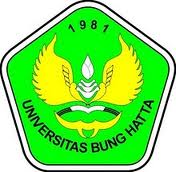 OLEH:RESKY ANANDA1210011211192JURUSAN MANAJEMENFAKULTAS EKONOMIUNIVERSITAS BUNGHATTAPADANG2016